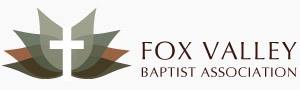       Father’s Day Week Of Prayer and Offering                                June 10-17, 2018      Please Pray for:      Day 1–29 Churches Making Up Fox Valley Baptist Assoc.       Day 2–Summer Meeting With Saul Ebema July 9      Day 3–FVBA Children’s Camp July 23-27      Day 4–FVBA Youth Camp 8/2-5 & Youth Rallies 9/28 &       12/1      Day 5–Summer Mission Outreach to Race Track Families       Day 6–Annual Meeting-Randy Blan Preaching Oct. 8      Day 7–Expect Great Things Leadership Conf. Nov. 3      Day 8–Dr. Mark Inman-Director Of Missions/Admin TeamPlease Give: Thank you for your mission giving to Fox Valley Baptist Association through your local church. Thank you for your special designated offering for Fox Valley Missions for the Fathers’ Day offering. This offering helps provide travel expense for special speakers and materials for conferences and ministries listed above.        For more information see FBVA website                 www.fvba.us and Facebook page. 